LAPORAN MONITORING DAN EVALUASI AKADEMIKSemester Genap Tahun Akademik 2016/2017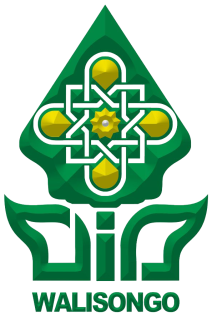 LEMBAGA PENJAMINAN MUTU (LPM)UIN WALISONGO SEMARANGTAHUN 2017 KATA PENGANTARSalah satu wujud komitmen UIN Walisongo dalam merealisasikan sistem penjaminan mutu internal adalah dengan melaksanakan kegiatan Monitoring dan Evaluasi Kegiatan Akademik Semester Genap Tahun Akademik 2016/2017. Kegiatan ini dilaksanakan oleh Gugus Penjamin Mutu di masing-masing unit Fakultas dan Program Studi yang ada. Hal ini merupakan langkah konkret dari desentralisasi penjaminan mutu, yang diharapkan dapat meningkatkan budaya mutu secara menyeluruh di lingkungan UIN Walisongo Semarang. Kegiatan ini sekaligus sebagai wujud implementasi siklus kegiatan PPEPP (Penetapan, Pelaksanaan, Evaluasi, Pengendalian, dan Peningkatan) Standar Mutu Dikti.Dalam rangka implementasi pelaksanaan standar akademik, kegiatan Monitoring dan Evaluasi kegiatan Akademik merupakan kegiatan yang dilaksanakan secara periodik setiap semester. Pelaksanaan kegiatan secara periodik seperti ini dimaksudkan untuk menciptakan budaya mutu yang berkelanjutan. Selain itu, kegiatan ini melibatkan peran aktif dari semua Gugus Penjaminan Mutu di tingkat Fakultas dan Program Studi. Hal ini, selain untuk mengaktifkan fungsi dan peran Gugus Mutu yang ada, juga untuk mewujudkan terjadinya proses desentralisasi penjaminan mutu, supaya tidak terlalu tertumpu di LPM saja.Kegiatan Monitoring dan Evaluasi ini tidak dapat terlaksana dengan baik tanpa bantuan dan kerjasama pimpinan di lingkungan UIN Walisongo. Untuk itu, penghargaan dan penghormatan kami haturkan untuk mereka. Selain itu, penghargaan juga kami haturkan kepada Pusat Teknologi dan Pangkalan Data yang telah menyediakan data yang diperlukan untuk kegiatan ini. Tidak lupa, kami ucapkan banyak terima kasih kepada tim Monev, yang terdiri dari para Pejuang Mutu di tingkat Fakultas dan/atau Program Studi, yang telah dengan sukarela bekerja untuk mendukung kesuksesan kegiatan ini. Semoga pengabdian yang tercurahkan untuk lembaga UIN Walisongo kelak tercatat secagai amal baik.Kami berharap, laporan ini selain dapat menjadi bukti penyelenggaraan kegiatan Monitoring dan Evaluasi kegiatan Akademik, juga dapat menjadi sumber data menuju UIN Walisongo yang semakin bermutu.Semarang,     Maret 2017Ketua LPM,Dr.H.Abdul Muhaya, M.A.NIP. 196210181991011001DAFTAR ISI							             		 HalamanKata Pengantar						2Daftar Isi							3Daftar Tabel							4Daftar Gambar						5Bab I Pendahuluan						Latar Belakang					6Dasar Hukum						7Maksud dan Tujuan					7Sasaran Monev					8Bab II Pelaksanaan KegiatanWaktu dan Tempat Kegiatan				9Tim Monev						9Metode						12Variabel						12Bab III Hasil KegiatanTingkat Universitas					14Tingkat Fakultas					Fakultas Dakwah dan Komunikasi (FDK)	17Fakultas Syariah dan Hukum (FSH)		20Fakultas Ushuluddin dan Humaniora (FUHUM)	23Fakultas Ilmu Tarbiyah dan Keguruan (FITK)	26Fakultas Ekonomi dan Bisnis Islam (FEBI)	29Fakultas Sains dan Teknologi (FST)		30Fakultas Ilmu Sosial dan Ilmu Politik (FISIP)	33Fakultas Psikologi dan Kesehatan (FPK)		33Pascasarjana					35Bab IV PenutupKesimpulan						36Rekomendasi						37Penutup						37DAFTAR TABELHalamanDAFTAR GAMBAR HalamanBAB IPENDAHULUANLatar BelakangPelaksanaan penjaminan mutu di UIN Walisongo Semarang bertujuan untuk mencapai visi, misi dan tujuan dan memenuhi kebutuhan pemangku kepentingan baik internal maupun eksternal. Sistem Penjaminan Mutu Internal (SPMI) yang dilaksanakan didasarkan karakteristik dan kekhasan UIN Walisongo Semarang sendiri serta mengacu pada Undang-Undang No. 12 Tahun 2012 dan beberapa peraturan yang berlaku. Pelaksanaan SPMI ini berlaku bagi segenap unsur yang terlibat dalam penyelengaraan kegiatan pendidikan di universitas. Penjaminan mutu diterapkan di seluruh aspek penyelenggaraan pendidikan, baik akademik maupun non akademik. Kebijakan mutu diterapkan mulai dari input, proses, output sampai keluaran/outcome.Terkait dengan pelaksanaan SPMI, keberadaan Lembaga Penjaminan Mutu (LPM), sebagaimana disebutkan oleh PMA Republik Indonesia Nomor 54 Tahun 2015, memiliki tugas mengkoordinasikan, mengendalikan, mengaudit, memantau, menilai dan mengembangkan mutu penyelenggaraan kegiatan akademik. Selain itu, dalam pasal 65, disebutkan bahwa dalam melaksanakan tugasnya, LPM menjalankan fungsi sebagai; a) pelaksanaan penyusunan rencana, evaluasi program dan anggaran, serta pelaporan; b) pelaksanaan pengembangan mutu akademik; c) pelaksanaan audit, pemantauan dan penilaian mutu akademik; dan d) pelaksanaan administrasi lembaga.Pelaksanaan SPMI dilaksanakan dengan model manajemen Perencanaan-Pelaksanaan-Evaluasi-Pengendalian-Peningkatan dengan sistem siklus. Dalam siklus ini, monitoring merupakan pengawasan dan pemantauan pelaksanaan SPMI yang dilakukan oleh unit kerja setingkat di atasnya, dengan tujuan agar pelaksanaan SPMI tidak menyimpang dengan standar mutu yang telah ditetapkan. Monitoring dilakukan secara paralel atau bersamaan dengan pelaksanaan standar mutu. Sementara evaluasi merupakan kegiatan penilaian hasil pelaksanaan yang dilaksanakan oleh masing-masing unit kerja sendiri, untuk mengukur ketercapaian dan kesesuaian hasil pelaksanaan dengan standar mutu yang telah ditetapkan. Untuk itu, Lembaga Penjaminan Mutu UIN Walisongo menyelenggarakan kegiatan Monitoring dan Evaluasi Akademik pada Semester Genap Tahun Akademik 2016 / 2017Dasar HukumDasar hukum pelaksanaan kegiatan Monitoring dan Evaluasi ini adalah sebagai berikut:Undang-Undang Nomor 20 Tahun 2003 tentang Sistem Pendidikan NasionalUndang-Undang Nomor 14 Tahun 2005 tentang Guru dan DosenUndang-Undang Nomor 12 Tahun 2012 Tentang Pendidikan Tinggi;Peraturan Pemerintah Nomor 39/2006 Tentang Tata Cara Pengendalian dan Evaluasi Pelaksanaan Rencana Pembangunan;Peraturan Pemerintah Nomor 4 Tahun 2014 tentang Penyelenggaraan Pendidikan Tinggi dan Pengelolaan Perguruan Tinggi;Peraturan Pemerintah Repubil Indonesia Nomor 66 Tahun 2010 tentang Perubahan atas Peraturan Pemerintah Republik Indonesia Nomor 17 Tahun 2010 tentang Pengelolaan dan Penyelenggaraan Pendidikan;Peraturan Menteri Keuangan Nomor : 68/KMK.5/2009 tanggal 5 Maret 2009 tentang Penetapan IAIN Walisongo Semarang sebagai Instansi Pemerintah yang Menerapkan Pola Pengelolaan Keuangan Badan Layanan Umum (PPK-BLU;)Peraturan Presiden Nomor 130 Tahun 2014 tentang Perubahan Institut Agama Islam Negeri Walisongo Seamrang menjadi Universitas Islam Negeri Walisongo Semarang;Peraturan Menteri Agama Nomor 54 Tahun 2015 tentang Organisasi dan Tata Kerja Universitas Islam Negeri Walisongo Seamrang;Peraturan Menteri Agama Nomor 57 Tahun 2015 tentang Statuta Universitas Islam Negeri Walisongo Semarang;Surat Keputusan Rektor Universitas Islam Negeri Walisongo Semarang Nomor 581 tentang Pedoman Monitoring dan Evaluasi di lingkungan Universitas Islam Negeri Walisongo Semarang;Maksud dan TujuanMaksud kegiatan monev ini adalah untuk mengkaji apakah kegiatan persiapan dan pelaksanaan perkuliahan berjalan sesuai rencana, serta untuk mengidentifikasi masalah yang timbul dalam perkuliahan agar langsung dapat diatasi.Tujuan kegiatan ini adalah diperolehnya data yang valid tentang kondisi persiapan dan pelaksanaan perkuliahan pada semester Genap tahun akademik 2016/2017, terutama pada saat perkuliahan minggu pertama. Adapun yang menjadi sasaran dari kegiatan ini adalah perbaikan pelaksanaan kegiatan perkuliahan di setiap Program Studi.Sasaran monevSasaran monev Semester Genap Tahun Akademik 2016/2017 ada tiga aspek, yaitu (1) persiapan sarpras pendukung pelaksanaan perkuliahan pada semester Genap tahun Akademik 2016/2017 (2) pelaksanaan perkuliahan awal semester, yakni perkuliahan pada minggu pertama, dan (3) Isian format RPS atau Istilah lain sejenis, sebagai bagian dari persiapan dosen pengampu matakuliah dalam melaksanakan kegiatan perkuliahan di semester genap tahun akademik 2016/2017.BAB IIPELAKSANAAN KEGIATANWaktu dan Tempat KegiatanKegiatan Monitoring dan Evaluasi (monev) Akademik Semester Genap Tahun Akademik 2016/2017 dilaksanakan pada minggu pertama perkuliahan, yaitu pada tanggal 1 s/d 8 Maret Tahun 2017.Tim MonevTim monev berasal dari tim LPM, Gugus Penjaminan Mutu tingkat Fakultas, dan Gugus Kendali Mutu di tingkat Jurusan atau Program Studi, yaituTabel 1Tim MonevMetodeMonev dilakukan dengan teknik questioner on line dan cek dokumen. Teknik questioner online dipakai untuk mengetahui kondisi sarana dan prasarana pendukung perkuliahan, kondisi kehadiran dosen kuliah di masa perkuliahan awal, sedangkan teknik cek dokumen dipakai untuk mengetahui kesiapan dosen dalam melaksanakan perkuliahan (isian format RPS) yang dibuat oleh dosen dan disampaikan kepada mahasiswa di semester Genap tahun akademik 2016/2017.Hasil prosentase data yang diperoleh diklasifikasikan dengan kategori sebagai berikut:Sangat baik, dengan interval 81 – 100Baik, dengan interval 61 – 80Cukup, dengan interval 41 – 60Kurang, dengan interval 21 – 39Sangat kurang, dengan interval 0 – 20VariabelVariabel yang diukur pada monev adalahPersiapan Sarana dan Prasarana Pendukung Perkuliahan, terdiri atas indikator-indikator berikut:Kecukupan air di toiletKebersihan toiletKeberadaan toiletKeberadaan tempat sampat dekat ruang kuliahKeadaan perangkat listrik dalam ruang kuliahKeadaan alat pendingin ruang kelasKeadaan penghapus papan tulisKeadaan Papan tulis dalam ruang kelasKeadaan jaringan internet dalam ruang kelasKeadaan LCD dalam ruang kelasKecukupan bangku/kursi dalam ruang kelasKesejukan ruang kelasKebersihan ruang kelasPelaksanaan perkuliahan awal semester, terdiri atas indikator berikut:Dosen menyelesaikan perkuliahan sesuai durasi yang dijadwalkanDosen menyampaikan kontrak perkuliahanDosen membuka perkuliahan dengan bacaan surat al-FatihahDosen menjelaskan keterkaitan mata kuliah yang diampu dengan visi misi UIN berbasis unity of scienceDosen menyampaikan RPS (istilah sejenis) mata kuliah yang diampu ke mahasiswaKehadiran mahasiswa lebih dari 75%Dosen mengabsen kehadiran mahasiswaDosen hadir tepat waktuDosen sudah hadir mengajar pada kuliah minggu pertamaIsi format RPS (nama lain sejenis) sesuai standar yang dibuat oleh dosen, terdiri atas indikator-indikator berikut:Nama prodiNama mata kuliahKode mata kuliahSemesterSKSNama dosenCapaian pembelajaran lulusanKemampuan akhir yang direncanakanBahan kajianKonten kesatuan ilmu pengetahuan (unity of sciences)Metode pembelajaranWaktu yang disediakanPengalaman belajar mahasiswaKriteria, indikator, dan bobot penilaian, danDaftar referensi yang digunakanBAB IIIHASIL KEGIATANTingkat Universitas Persiapan Sarana dan Prasarana PerkuliahanBerdasar data yang terkirim melalui online, keadaan sarana dan Prasarana penunjang kegiatan perkuliahan di Semester Genap Tahun Akademik 2016/2017, di tingkat universitas, sebagai berikut:Gambar 1Diagram Hasil Monev Persiapan Sarana dan Prasarana PerkuliahanDari diagram di atas menunjukkan bahwa persiapan sarana perkuliahan, yang memenuhi kategori sangat baik, dapat dirinci sebagai berikut.Tabel 2Persentase Hasil Monev Sarpras Kategori Sangat BaikAdapun persentase hasil monev Sarpras Perkuliahan kategori baik dirinci dalam tabel berikut.Tabel 3Persentase Hasil Monev Sarpras Kategori BaikUntuk hasil monev Sarpras Perkuliahan yang memenuhi kategori cukup dirinci dalam tabel di bawah ini:Tabel 4Persentase Hasil Monev Sarpras Kategori CukupPelaksanaan Perkuliahan di Minggu PertamaKeadaan pelaksanaan perkuliahan di minggu pertama, pada periode Semester Genap Tahun Akademik 2016/2017 ini sebagai berikut:Gambar 2Diagram Hasil Monev Pelaksanaan Perkuliahan di Minggu PertamaDari diagram di atas menunjukkan bahwa pelaksanaan perkuliahan di minggu pertama, secara keseluruhan, menunjukkan kategori sangat baik (berada dalam interval persentase nilai 81 s/d 100). Namun demikian, dari 9 kriteria atau indikator yang memenuhi kategori lebih dari 95 % sebagai berikut:Tabel 5Persentase Hasil Monev Pelaksanaan Perkuliahan di Minggu Pertama dengan Persentase Lebih Dari 95%Adapun yang masih di bawah kategori persentase 95% terinci pada tabel di bawah ini:Tabel 6Persentase Hasil Monev Pelaksanaan Perkuliahan di Minggu Pertama dengan Persentase Kurang Dari 95%Isian Format RPSKondisi persiapan dosen dalam melaksanakan kegiatan perkuliahan, terbilang sangat baik, yakni 91,32% dosen menyampaikan RPS sejenis saat melaksanaan perkuliahan minggu pertama, seperti terlihat dalam diagram sebelumnya. Selanjutnya, isian dalam format RPS sesuai standar minimum yang ditetapkan dalam standar RPS UIN Walisongo, tergambar pada diagram berikut.Gambar 3Diagram Hasil Monev Isian Format RPSDari diagram di atas menunjukkan bahwa persiapan dosen dalam melaksanakan kegiatan perkuliahan, melalui pembuatan dan penyampaian RPS atau istilah lain sejenis, masuk kategori sangat baik. Semua kriteria isian yang dikehendaki ada dalam format RPS, berada dalam interval prosentase di atas 92 %. Prosentase isian RPS terrendah adalah uraian pengalaman belajar mahasiswa, yang mencapai 92,35%.Tingkat FakultasFakultas Dakwah dan Komunikasi (FDK)Persiapan Sarana dan Prasarana PerkuliahanKondisi sarana prasarana penunjang kegiatan perkuliahan di Semester Genap Tahun Akademik 2016/2017, di Fakultas Dakwah dan Komunikasi, adalah sebagai berikut.Gambar 4Diagram Hasil Monev Persiapan Sarpras Perkuliahan di FDKBerdasarkan rentang prosentase dari 0% s/d 100%, nilai rata-rata kondisi sarpras penunjang bagi kegiatan perkuliahan di FDK, paling tinggi berada dalam interval nilai cukup (interval 41-60). Beberapa sarpras yang memenuhi interval nilai cukup sebagai berikut.Tabel 7Persentase Hasil Monev Sarpras Perkuliahan Kategori Cukup di FDKSarpras penunjang perkuliahan yang berkategori Kurang dan Sangat Kurang dirinci dalam tabel berikut.Tabel 8Persentase Hasil Monev Sarpras Perkuliahan Kategori Kurang dan Sangat Kurang di FDKPelaksanaan Perkuliahan di Minggu PertamaKondisi perkuliahan awal semester (kuliah di minggu pertama) di FDK dari hasil monev sebagai berikut.Gambar 5Diagram Hasil Monev Pelaksanaan Perkuliahan Minggu Pertama di FDKBerdasarkan rentang prosentase dari 0% s/d 100%, nilai rata-rata pelaksanaan perkuliahan di minggu pertama, di FDK maksimal masih berada dalam interval nilai cukup (interval 41-60), yaitu dengan prosentase terendah 46,7% (penyampaian RPS kepada mahasiswa oleh Dosen).Isian Format RPSPersiapan dosen dalam melaksanakan kegiatan perkuliahan, di FDK baru dalam interval nilai cukup, yakni 46,7% dosen menyampaikan RPS saat melaksanaan perkuliahan minggu pertama. Untuk kelengkapan isian format RPS  yang dibuat dosen, terlihat dalam diagram berikut:Gambar 6Diagram Hasil Monev Isian Format RPS di FDKBerdasar rentang prosentase dari 0% s/d 100%, nilai rata-rata isian format RPS yang dibuat dosen di FDK berada pada interval nilai Baik (61-80), dengan nilai tertinggi 80% ( terdiri atas keberadaan rancangan, penggunaan RPS, nama prodi, sks, nama dosen, capaian pembelajaran lulusan, kemampuan akhir yang direncanakan, bahan kajian, metode pembelajaran, dan waktu yang disediakan). Ada satu item isian format yang masuk dalam interval nilai cukup, yaitu pengalaman belajar mahasiswa (60 %).Fakultas Syari’ah dan Ilmu Hukum (FSH)Persiapan Sarana dan Prasarana PerkuliahanKondisi sarana prasarana penunjang kegiatan perkuliahan di Semester Genap Tahun Akademik 2016/2017 di FSH sebagai berikut.Gambar 7Diagram Hasil Monev Persiapan Sarpras Perkuliahan di FSHBerdasar rentang prosentase dari 0% s/d 100%, nilai rata-rata kondisi sarpras penunjang bagi kegiatan perkuliahan di FSH merentang dari interval nilai kurang (21% - 40%) hingga internal nilai baik (61% - 80%). Sarpras yang masuk interval nilai baik, adalah kebersihan ruang kelas (66,7), kecukupan bangku di ruang kelas (66,7%), dan keberadaa dan keberfurngsian papan tulis di ruang kelas (66,7%). Ada dua sarpras yang masuk kategori interval nilai cukup (41% - 60%), yaitu keberadaan dan keberfungsian alat penghapus di ruang kelas (57%) dan ketercukupan air di toilet (57%). Adapun beberapa sarpras yang kondisinya masih masuk interval nilai kategori kurang (21% - 40%), yaitu:Tabel 9Persentase Hasil Monev Sarpras Kategori KurangPelaksanaan Perkuliahan di Minggu PertamaKondisi perkuliahan awal semester (kuliah di minggu pertama), di FSH sebagai berikut:Gambar 8Diagram Hasil Monev Pelaksanaan Perkuliahan Minggu Pertama di FSHBerdasar rentang prosentase dari 0% s/d 100%, nilai rata-rata kondisi pelaksanaan perkuliahan awal semester di FSH, berada di rentang interval nilai cukup (41% - 60%) dan interval nilai baik (61% - 80%). Seluruh kriteria memenuhi interval nilai baik (77,8%), kecuali dua kriteria dengan kategori nilai cukup, yaitu dosen hadir tepat waktu (52,8%) dan dosen membuka perkuliahan dengan bacaan al-Fatihah (59,8%).Isian Format RPSPersiapan dosen dalam melaksanakan kegiatan perkuliahan, di FSH ada di interval nilai baik, yakni 77,8% dosen menyampaikan RPS atau istilah lain sejenis saat melaksanaan perkuliahan minggu pertama.Untuk kelengkapan isian format RPS yang dibuat dosendapat dilihat dalam diagram berikut:Gambar 9Diagram Hasil Monev Isian Format RPS di FSHBerdasar rentang prosentase dari 0% s/d 100%, nilai rata-rata isian format RPS yang dibuat dosen di FSH berada pada interval nilai Sangat Baik (81% - 100%). Banyak kriteria isian dalam format di RPS yang telah memenuhi standar (100%), beberapa kriteria lain mencapai prosentase 94,5%.Fakultas Ilmu Tarbiyah dan Keguruan (FITK)Persiapan Sarana dan Prasarana PerkuliahanKondisi sarana prasarana penunjang kegiatan perkuliahan di Semester Genap Tahun Akademik 2016/2017 di FITK sebagai berikut.Gambar 10Diagram Hasil Monev Persiapan Sarpras Perkuliahan di FITKBerdasarkan rentang prosentase dari 0% s/d 100%, nilai rata-rata kondisi sarpras penunjang bagi kegiatan perkuliahan di FITK merentang dari interval nilai kurang (21% - 40) hingga interval nilai baik (61% - 80%). Beberapa sarpras yang berada pada interval nilai baik yaitu keberadaan dan keberfungsian papan tulis dalam ruang kelas (68,4%), kecukupan bangku di ruang kelas (71,4%), dan kebersihan ruang kelas (71,4%).Beberapa sarpras yang masuk kategori nilai cukup (41% - 60%), yaitu:Tabel 10Persentase Hasil Monev Sarpras Kategori CukupAdapun sarpras yang masuk kategori nilai kurang (21% - 40%) terinci dalam tabel berikut.Tabel 11Persentase Hasil Monev Sarpras Kategori KurangPelaksanaan Perkuliahan di Minggu PertamaKondisi perkuliahan awal semester (kuliah di minggu pertama) di FITK dapat terlihat pada diagram sebagai berikut:Gambar 11Diagram Hasil Monev Pelaksanaan Perkuliahan Minggu Pertama di FITKBerdasarkan rentang prosentase dari 0% s/d 100%, nilai rata-rata kondisi pelaksanaan perkuliahan awal semester di FITK, berada di rentang interval nilai baik (61% - 80%) dan interval nilai sangat baik (81% - 100%). Beberapa kriteria yang berada dalam interval nilai Sangat Baik, yaitu:Tabel 12Persentase Hasil Monev Pelaksanaan Perkuliahan Minggu Pertama Kategori Sangat BaikUntuk tiga instrumen sisanya yaitu Dosen mengabsen kehadiran mahasiswa, membuka kuliah dengan al-Fatihah dan menyelesaikan perkuliahan tepat waktu masuk dalam kategori Baik.Isian Format RPS Persiapan dosen dalam melaksanakan kegiatan perkuliahan, di FITK ada di interval nilai Sangat Baik, yakni 81,6% dosen menyampaikan RPS saat melaksanaan perkuliahan minggu pertama. Untuk kelengkapan isian format RPS yang dibuat dosen terlihat dalam diagram berikut:Gambar 12Diagram Hasil Monev Isian Format RPS di FITKBerdasarkan rentang prosentase dari 0% s/d 100%, nilai rata-rata isian format RPS yang dibuat dosen di FITK berada pada interval nilai Cukup (41% - 60%) dan interval nilai Baik (61% - 80%). Beberapa kriteria berada pada posisi nilai Baik, dengan prosentase 62,5%, yaitu keberadaan rancangan, penggunaan RPS, nama Mata Kuliah, semester, sks, nama dosen, capaian pembelajaran lulusan, kemampuan akhir yang direncanakan, bahan kajian, konten Unity of Sciences, metode pembelajaran, waktu yang disediakan, dan pengalaman belajar mahasiswa.Fakultas Ushuluddin dan Humaniora (FUHUM)Persiapan Sarana dan Prasarana PerkuliahanKondisi sarana prasarana penunjang kegiatan perkuliahan di Semester Genap Tahun Akademik 2016/2017di FUHUM sebagai berikut.Gambar 13Diagram Hasil Monev Persiapan Sarpras Perkuliahan di FUHUMBerdasarkan rentang prosentase dari 0% s/d 100%, nilai rata-rata kondisi sarpras penunjang bagi kegiatan perkuliahan di FUHum berada di rentang interval nilai Sangat Kurang (0% - 20%) hingga nilai Cukup (41% - 60%). Beberapa kriteria sarpras yang berada pada kategori nilai Cukup, yaitu:Tabel 13Persentase Hasil Monev Persiapan Sarpras Perkuliahan Kategori CukupEmpat kondisi sarpras sisanya masuk dalam kategori Kurang dan satu kondisi sarpras dengan kategori nilai Sangat Kurang, yaitu keberadaan dan keberfungsian LCD di kelas (17,6%).Pelaksanaan Perkuliahan di Minggu PertamaKondisi perkuliahan awal semester (kuliah di minggu pertama) di FUHUM dapat dilihat dalam diagram berikut:Gambar 14Diagram Hasil Monev Pelaksanaan Perkuliahan Minggu Pertama di FUHUMBerdasarkan rentang prosentase dari 0% s/d 100%, nilai rata-rata kondisi pelaksanaan perkuliahan awal semester di FUHUM, berada di rentang interval nilai Cukup (41% - 60%), yaitu antara berada pada prsentase 57,6 (kehadiran mahasiswa lebih dari 75% dan Dosen menjelaskan keterkaitan MK dengan visi Unity of Sciences) dan prosentase 60.Isian Format RPS Persiapan dosen dalam melaksanakan kegiatan perkuliahan di FUHUM ada di interval nilai Cukup, yakni 60 % dosen menyampaikan RPS saat melaksanaan perkuliahan minggu pertama. Untuk kelengkapan isian format RPS yang dibuat dosen semua isian format RPS mempunyai persentase 100% kecuali pengalaman belajar mahasiswa yang besar persentasenya 95%. Namun, semua isian format RPS di FUHUM masuk dalam kategor Sangat Baik.Fakultas Ekonomi dan Bisnis Islam (FEBI)Persiapan Sarana dan Prasarana PerkuliahanKondisi sarana prasarana penunjang kegiatan perkuliahan di Semester Genap Tahun Akademik 2016/2017 di FEBI sebagai berikut.Gambar 15Diagram Hasil Monev Sarpras Perkuliahan di FEBIBerdasarkan rentang prosentase dari 0% s/d 100%, nilai rata-rata kondisi sarpras penunjang bagi kegiatan perkuliahan di FEBI berada di rentang interval nilai Cukup (41% - 60%) dan nilai Baik (61% - 80%). Beberapa kriteria yang berada di interval nilai Baik, yaitu:Tabel 14Persentase Hasil Monev Persiapan Sarpras Perkuliahan Kategori BaikUntuk kondisi Kesejukan Ruang Kelas serta Keberadaan dan Keberfungsian Alat Pendingin Ruang Kelas pada interval nilai cukup.Pelaksanaan Perkuliahan di Minggu PertamaKondisi perkuliahan awal semester (kuliah di minggu pertama) di FEBI sebagai berikut:Gambar 16Diagram Hasil Monev Pelaksanaan Perkuliahan Minggu Pertama di FEBIBerdasarkan rentang prosentase dari 0% s/d 100%, nilai rata-rata kondisi pelaksanaan perkuliahan awal semester di FEBI, berada di interval nilai Baik (61% - 80%), dengan nilai prosentase tertinggi 79,4 (Dosen hadir mengajar dan dosen menyampaikan RPS ke mahasiswa), serta prosentase terkecil 75,2 (dosen hadir tepat waktu dan dosen menjelaskan keterkaitan mata kuliah dengan visi unity of sciences).Isian Format RPS Persiapan dosen dalam melaksanakan kegiatan perkuliahan, di FEBI ada di interval nilai Baik, yakni prosentase 79,4% dosen menyampaikan RPS saat melaksanaan perkuliahan minggu pertama. Untuk kelengkapan isian format RPS yang dibuat dosen FEBI semua isian mempunyai prosentase 100% dengan kata lain berkategori Sangat Baik.Fakultas Sains dan Teknologi (FST)Persiapan Sarana dan Prasarana PerkuliahanKondisi sarana prasarana penunjang kegiatan perkuliahan di Semester Genap Tahun Akademik 2016/2017 di FST terinci dalam diagram di bawah ini.Gambar 17Diagram Hasil Monev Sarpras Perkuliahan di FSTBerdasarkan rentang prosentase dari 0% s/d 100%, nilai rata-rata kondisi sarpras penunjang bagi kegiatan perkuliahan di FST berada di rentang interval nilai Sangat Kurang (0% - 20%) hingga nilai Baik (61% - 80%). Beberapa sarpras yang memenuhi kriteria Baik dan Cukup, yaituTabel 15Persentase Hasil Monev Sarpras Perkuliahan Kategori BaikTabel 16Persentase Hasil Monev Sarpras Perkuliahan Kategori CukupUntuk Hasil Monev Sarpras Perkuliahan Kategori Kurang dan Sangat Kurang, yaituTabel 17Persentase Hasil Monev Sarpras Perkuliahan Kategori Kurang dan Sangat KurangPelaksanaan Perkuliahan di Minggu PertamaKondisi perkuliahan awal semester (kuliah di minggu pertama) di FST sebagai berikut:Gambar 18Diagram Hasil Monev Pelaksanaan Perkuliahan Minggu Pertama di FSTBerdasarkan rentang prosentase dari 0% s/d 100%, nilai rata-rata kondisi pelaksanaan perkuliahan awal semester di FEBI, berada di interval nilai Baik (61% - 80%) dan Sangat Baik (81% - 100%). Beberapa kegiatan yang berada pada kriteria Sangat Baik dan Baik, sebagai berikut:Tabel 18Persentase Hasil Monev Pelaksanaan Perkuliahan Minggu Pertama Kategori Sangat Baik dan BaikIsian Format RPS Persiapan dosen dalam melaksanakan kegiatan perkuliahan di FST ada di interval nilai Sangat Baik, yakni prosentase 81,1% dosen menyampaikan RPS saat melaksanaan perkuliahan minggu pertama. Untuk kelengkapan isian format RPS yang dibuat dosen FST semua isian mempunyai prosentase 100% dengan kata lain berkategori Sangat Baik.Fakultas Ilmu Sosial dan Ilmu Politik (FISIP)Kondisi sarana prasarana penunjang kegiatan perkuliahan di Semester Genap Tahun Akademik 2016/2017 di FISIP masih menyatu di gedung I dan J, serta sebagian berada di gedung FEBI, sehingga data terkait kondisi sarprasnya tidak berbeda dari sarpras yang terdapat di FDK dan FEBI. Untuk kegiatan pelaksanaan perkuliahan di awal Semester tidak ada data yang masuk ke LPM, dikarenakan belum ada tim monev dari FISIP. Namun data yang masuk dari FISIP, baru terkait data persiapan dosen dalam mengajar, melalui isian format RPS.Berdasarkan rentang prosentase dari 0% s/d 100%, nilai rata-rata isian format RPS yang dibuat dosen di FISIP berada pada interval nilai Sangat Baik (81% - 100%), kecuali satu kriteria yakni waktu yang disediakan, berada pada interval nilai Baik (80 %).Fakultas Psikologi dan Kesehatan (FPK)Persiapan Sarana dan Prasarana PerkuliahanKondisi sarana prasarana perkuliahan di Semester Genap Tahun Akademik 2016/2017 di FPK sebagai berikut.Gambar 19Diagram Hasil Monev Sarpras Perkuliahan di FPKBerdasarkan rentang prosentase dari 0% s/d 100%, nilai rata-rata kondisi sarpras penunjang bagi kegiatan perkuliahan di FPK berada di rentang interval nilai Sangat Kurang (0% - 20%) hingga nilai Cukup (41% - 60%). Beberapa sarpras yang memenuhi kriteria Cukup dan Kurang, yaitu:Tabel 19Persentase Hasil Monev Sarpras Perkuliahan Kategori Cukup dan KurangNamun, ada satu sarpras yang masih berada dalam interval nilai Sangat Kurang, yaitu Keberadaan Dan Keberfungsian Toilet (16,5%).Pelaksanaan Perkuliahan di Minggu PertamaBerdasarkan rentang prosentase dari 0% s/d 100%, nilai rata-rata kondisi pelaksanaan perkuliahan awal semester di FPK, berada pada kategori Cukup (41%-60%). Delapan dari sembilan kegiatan mempunyai prosentase 50% kecuali kegiatan Dosen Membuka Perkulaiahn dengan Al Fatihah yang berada kategori Kurang dengan prosentase 33,5%.Isian Format RPS Persiapan dosen dalam melaksanakan kegiatan perkuliahan di FPK ada pada kategori Cukup, yakni prosentase 50% dosen menyampaikan RPS saat melaksanaan perkuliahan minggu pertama. Untuk kelengkapan isian format RPS yang dibuat dosen FPK hampir semua isian mempunyai prosentase 90% (Sangat Baik) kecuali capaian Pembelajaran Lulusan, Semester dan Kode Mata Kuliah yang belum ada di RPS. Ketiga isian RPS tersebut masuk dalam kategori Baik (77,5 %). Program Pascasarjana (S2 dan S3).Data terkait kondisi Sarana Prasarana Penunjang Kegiatan Perkuliahan di Semester Genap Tahun Akademik 2016/2017 di Pascasarjana tidak masuk ke LPM, begitu juga data terkait Kegiatan Pelaksanaan Perkuliahan Di Awal Semester, dikarenakan belum ada tim monev dari Pascasarjana. Oleh karena itu, untuk kedua sasaran monev tersebut tidak bisa diolah dan dilaporkan. Adapun data yang masuk dari Program Pascasarjana (S2 dan S3) ke LPM, adalah data persiapan dosen dalam mengajar, melalui Isian Format RPS.Berdasarkan rentang prosentase dari 0% s/d 100%, nilai rata-rata Isian Format RPS yang dibuat dosen di Program Pascasarjana merentang berada pada interval nilai Sangat Kurang (0% - 20%) hingga interval nilai Cukup (41% - 60%). Ada tiga kriteria yang nilai prosentasenya nol, yaitu Penggunaan RPS, Konten Unity Of Sciences, Item Isian Kriteria, Indikator, dan Bobot Penilaian.BAB IIIPENUTUPKesimpulan Kegiatan monitoring dan evaluasi Akademik Semester Genap Tahun Akademik 2016/2017 ini berjalan dengan baik. Hal-hal yang dapat disimpulkan adalah sebagai berikut:Pada aspek Persiapan Sarana dan Prasarana Perkuliahan, hasil monev untuk seluruh data dapat dirangkum sebagai berikut:Persiapan sarana dan prasarana pelaksanaan perkuliahan yang paling baik adalah kecukupan Bangku di ruang kelas (95,04 %), diikuti oleh keberadaan dan keberfungsian papan tulis di ruang kelas (92,15 %) lalu kebersihan ruang kelas (88,02 %) dan keberadaan dan keberfungsian perangkat listrik dalam ruang kelas (84,29 %). Keempat aspek ini masuk kategori nilai Sangat Baik.Persiapan sarana dan prasarana pelaksanaan perkuliahan yang perlu untuk ditindaklanjuti dan ditingkatkan, karena kategori interval nilai Cukup (41% - 60%), ada 5 aspek, yaitu; 1) kesejukan ruang kelas (50,41%), 2) keberadaan dan keberfungsian jaringan internet (45,01%), 3) keberadaan& keberfungsian alat pendingin ruang kelas (47,93%), 4) keberadaan dan keberfungsian toilet (59,5%), dan 5) kebersihan toilet (54,13%).Pada aspek Pelaksanaan Perkuliahan di Minggu Pertama, hasil monev untuk seluruh data dapat dirangkum sebagai berikut:Pelaksanaan Perkuliahan di Minggu Pertama, pada semester Genap tahun Akademik 2016/2017, secara umum telah memenuhi standar, yakni Kuliah di Awal Semester (minggu pertama) berjalan dengan kategori Baik. Prosentase tertinggi dari pelaksanaan perkuliahan di awal semester yaitu Dosen sudah hadir mengajar (97,11%). Hal ini menunjukkan bahwa keluhan yang selama ini disampaikan mahasiswa bahwa kuliah di awal semester acap kali kosong tidak terbukti. Mahasiswa pun menunjukkan antusiasme masuk yang sangat baik, terbukti target standar lebih dari 75% mahasiswa hadir dalam kegiatan perkuliahan terpenuhi (95,87%).Meski sudah baik, tetapi ada tiga aspek yang sebaiknya ditingkatkan, yaitu soal dosen hadir tepat waktu (89,26%), dosen menjelaskan keterkaitan MK yang diampu dengan visi unity of sciences (89,26%), dan dosen membuka perkuliahan dengan membaca al-Fatihah (88,02%).Pada aspek isian Format RPS (Istilah lain sejenis) sebagai bagian dari aspek kesiapan dosen untuk melaksanakan perkuliahan, melalui penyusunan Rencana Perkuliahan Semester (RPS), hasil monev dapat disimpulkan sebagai berikut.Secara umum, isian format RPS yang dibuat oleh Dosen pengampu MK telah memenuhi standar, terlihat prosentase semua item berada di interval nilai Sangat Baik (81% - 100%).Prosentase tertinggi ada pada item keberadaan Rancangan (99,45%), item SKS (99,45%), item nama dosen (99,45%), dan item metode pembelajaran (99,45%). Adapun prosentase terendah ada pada item pengalaman belajar mahasiswa (92,35%).RekomendasiBerdasarkan simpulan hasil monev, direkomendasikan beberapa hal berikut;Beberapa aspek atau aktifitas berdasar hasil monev yang prosentase ketercapaiannya masih berada pada interval nilai Cukup (41 – 60) perlu ditingkatkan berada pada interval nilai Baik (61 -80).Beberapa aspek atau aktifitas berdasar hasil monev yang prosentase ketercapaiannya masih berada pada interval Kurang (21 -40) atau bahkan Sangat Kurang (0 – 20) perlu segera mendapatkan tindak lanjut perbaikan dari pimpinan masing-masing unit. Jika hal tersebut belum juga terwujud, maka perlu dibawa ke jenjang Rapat Tinjauan Manajemen (RTM).Perlu peningkatan peran dan fungsi GPM dan GKM dalam melaksanakan Monev secara intensif, sehingga data-data yang dibutuhkan untuk acuan peningkatan mutu bisa terus terupdate dengan semakin lengkap dan baik.PenutupDemikianlah laporan kegiatan Monitoring dan Evaluasi kegiatan Akademik pada Semester Genap Tahun Akademik 2016/2017. Terima kasih kami sampaikan kepada semua pihak yang terkait dengan kegiatan ini, khususnya para tim monev serta panitia pelaksana kegiatan, yang telah bekerjasama dan memberikan kontribusinya dengan sangat baik. Semoga, hasil monev ini dapat menjadi data dan dasar bagi perbaikan mutu akademik di UIN Walisongo.Semarang,     Maret 2017Ketua LPMDr.H. Abdul Muhaya, M.A.NIP. 19621018 199101 1091Tabel 1Tim Monev	9Tabel 2Hasil Monev Sarpras Perkuliahan 
Kategori Sangat Baik14Tabel 3Hasil Monev Sarpras Perkuliahan 
Kategori Baik15Tabel 4Hasil Monev Sarpras Perkuliahan 
Kategori Cukup15Tabel 5Hasil Monev Pelaksanaan Perkuliahan   Minggu Pertama > 95%16Tabel 6Hasil Monev Pelaksanaan Perkuliahan   Minggu Pertama < 95%16Tabel 7Hasil Monev Sarpras Perkuliahan 
Kategori Cukup di FDK18Tabel 8Hasil Monev Sarpras Perkuliahan 
Kategori Kurang  dan Sangat Kurang di FDK	19Tabel 9Hasil Monev Sarpras Perkuliahan Kategori 
Kurang di FSH21Tabel 10Hasil Monev Sarpras Perkuliahan Kategori 
Cukup di FITK24Tabel 11Hasil Monev Sarpras Perkuliahan Kategori 
Kurang di FITK24Tabel 12Hasil Monev Pelaksanaan Perkuliahan     Minggu Pertama Kategori Sangat Baik di FITK25Tabel 13Hasil Monev Sarpras Perkuliahan Kategori 
Cukup di FUHUM27Tabel 14Hasil Monev Sarpras Perkuliahan Kategori 
Baik di FEBI29Tabel 15Hasil Monev Sarpras Perkuliahan Kategori 
Baik di FST31Tabel 16Hasil Monev Sarpras Perkuliahan Kategori 
Cukup di FST31Tabel 17Hasil Monev Sarpras Perkuliahan     Kategori Kurang dan Sangat Kurang di FST32Tabel 18Hasil Monev Pelaksanaan Perkuliahan Minggu Pertama Kategori Sangat Baik dan 
Baik di FST	33Tabel 19Hasil Monev Sarpras Perkuliahan     Kategori Cukup dan Kurang di FPK34Gambar 1Diagram Hasil Monev Sarana dan Prasarana Perkuliahan14Gambar 2Diagram Hasil Monev Pelaksanaan Perkuliahan  Minggu Pertama15Gambar 3Diagram Hasil Monev Isi Format RPS17Gambar 4Diagram Hasil Monev Sarpras Perkuliahan di FDK18Gambar 5 Diagram Hasil Monev Pelaksanaan Perkuliahan Awal       Semester di Minggu Pertama di FDK19Gambar 6Diagram Hasil Monev Format RPS di FDK20Gambar 7Diagram Hasil Monev Sarpras Perkuliahan di FSH21Gambar 8Diagram Hasil Monev Pelaksanaan Perkuliahan Awal		         Semester Minggu Pertama di FSH22Gambar 9Diagram Hasil Monev Format RPS di FSH23Gambar 10Diagram Hasil Monev Sarpras Perkuliahan di FITK23Gambar 11Diagram Hasil Monev Pelaksanaan Perkuliahan Semester Minggu Pertama di FITK25					Gambar 12Diagram Hasil Monev Format RPS di FITK26Gambar 13Diagram Hasil Monev Sarpras Perkuliahan di FUHUM27Gambar 14Diagram Hasil Monev Pelaksanaan Perkuliahan			        Minggu Pertama di FUHUM28Gambar 15Diagram Hasil Monev Sarpras Perkuliahan di FEBI29Gambar 16Diagram Hasil Monev Pelaksanaan Perkuliahan          Minggu Pertama di FEBI30Gambar 17Diagram Hasil Monev Sarpras Perkuliahan di FST31Gambar 18Diagram Hasil Monev Pelaksanaan Perkuliahan          Minggu Pertama di FST32Gambar 19Diagram Hasil Monev Sarpras Perkuliahan di FPK34NoNama/NIPJabatan NoNama/NIPJabatan 1Dr. H. Mohamad. Arja Imroni, M.Ag.19690709 199703 1001Gugus Penjamin Mutu FS dan Hukum 2Dr. Tholkhatul Khoir, M.Ag 19770120 200501 1005Gugus kendali Mutu JS / FS dan Hukum 3Achmad Arief Budiman, M.Ag.                                                19691031 199503 1 002Gugus Kendali Mutu AS / FS dan Hukum 4Drs. H. Nur Khoirin,M.Ag                                                       19630801 199203 1001Gugus kendali Mutu MU / FS dan Hukum 5Dr. Ja'far Baehaqi, S.Ag, MH                           19730821 200003 1002Gugus Kendali Mutu IH / FS dan Hukum 6Drs. H. Slamet Hambali, MSI                                             19540805 198003 1004Gugus Kendali Mutu IF / FS dan Hukum 7Dr. Mahsun, M. Ag                                                             19671113 200501 1001Gugus Kendali Mutu S.2 / FS dan Hukum 8Dr. H. Nasihun Amin, M.Ag.                                            19680701 199303 1 003Gugus penjamin Mutu FUHUM9Mundhir, M.Ag.                                                19710507 199503 1001Gugus Kendali Mutu TH / FUHUM10M. Nidlomun Ni’am, M.Ag.                                     19580809 199503 1 001Gugus Kendali Mutu  TP/FUHUM 11 Dr. Machrus, M.Ag.                                                 19630105 199001 1 002Gugus Kendali Mutu AF/FUHUM12Drs. H. Tafsir, M.Ag.                                                         19640116 199203 1003Gugus Kendali Mutu PA/  FUHUM 13Prof. Dr. H. Yusuf Suyono, MA.                                 19530313 198103 1005Gugus Kendali Mutu S.2 Tafsir/FUHUM 14Dr. H. Shodiq,M.Ag                           19681205 199403 1003Gugus Penjamin Mutu FITK15Nasirudin, M.Ag.                             19691012 199603 1 002Gugus kendali Mutu FITK/ PAI16Dr. Ahmad Ismail,M.Ag                                 19670208 199703 1001Gugus Kendali Mutu PBA FITK17Drs. H. Abdul Wahid, M.Ag.                   19691114 199403 1 003Gugus Kendali Mutu FITK/ MPI18Dra. Hj. Ma'rifatul Fadhilah M. Ed             19620803 198903 2003Gugus Kendali Mutu FITK/ PBI19Zulaikhah, M.Ag                                   19760130 200501 2001Gugus Kendali Mutu FITK/PGMI20Agus Sutiyono, M.Ag                            19730710 200501 1004Gugus Kendali Mutu FITK/ PGRA21Dr. H. Suja'i, M.Ag.                                                19700503 199603 1 003Gugus Kendali Mutu FITK/ PAI S.222Ratno Agriyanto, M.Si., A. Kt.        19800128 200801 1010Gugus penjamin Mutu FEBI23Dede Rodin, M.Ag.                                        19720416 200112 1002Gugus Penjamin Mutu FEBI24H. Ade Yusuf Mujaddid, M.Ag,                                      19670119 199803 1002Gugus Penjamin Mutu FEBI25H. Adib, S.Ag, M.Si                                                    197303202002121002Gugus Kendali Mutu F. SosPol / Politik26Thohir Yuli Kusmanto                                        19730710 199903 1004Gugus Kendali Mutu F. SoPol / Sosiologi27Hj. Nadhifah, S.Th.i, MSI                    19750827 200312 2003Gugus penjamin Mutu F. Saintek28Muhammad Ardhi Khalif, M.Sc                       19821009 201101 1010Gugus Kendali Mutu F. Saintek / Fisika29Fihris , M.Ag                                  19771130 200701 2024Gugus Kendali Mutu F. Saintek / Pendidikan Fisika30Kusrinah, M.Si                                                       19771110 201101 2005Gugus Kendali Mutu F. Saintek / Biologi31Dian Ayuning Tyas, M.Biotech             19841218 201101 2004Gugus Kendali Mutu F. Saintek / Pendidikan Biologi32Sri Isnani Setiyaningsih, S. Ag.
M. Hum.19770330 200501 2 001 Gugus Kendali Mutu F. Saintek / Pendidikan Matematika 33Mulyatun, M. Si                                                                                                    19830504 201101 2 008Gugus Kendali Mutu F. Saintek / Kimia34Wirda Udaibah, S.Si, M.Si                               19850104 200912 2003Gugus Kendali Mutu F. Saintek/Kimia 35Budi Cahyono, S.Pd. M.Si                              19801215 200912 1003Gugus Kendali Mutu Matematika / F. Saintek 36Dr. H. A. Hasan Asy'ari Ulama'I, M.Ag. 19710402 199503 1001Gugus Penjamin Mutu Pascasrjana37Prof. DR. H. Muslich, MA                    19560630 198103 1003Gugus Kendali Mutu Pascasarjana / IF S338Hasyim Hasanah, S.Sos.I, M.S.I                                19820302 200710 2 001Gugus Penjamin Mutu FDK39Nilnan Ni'mah, M.SI                 19800202 200901 2 003Gugus Kendali Mutu KPI / FDK40H. Abdul Sattar, M Ag.                                     19730814 199803 1001Gugus Kendali Mutu BPI/ FDK41Abdul Ghoni, M.Ag                                            19770709 200501 1003 Gugus Kendali Mutu PMI / FDK42Ariana Suryorini, SE., M.MSI.                 19770930 200501 2 002Gugus Kendali Mutu MD/ FDK43Hj. Nur Khasanah, S.Pd., M. Kes.              19751113 200501 2 001Gugus Penjamin Mutu F.Psikes44Widiastuti, M.Ag                            19750319 200901 2 003Gugus Kendali Mutu Gizi / F.Psikes45Dr. H. Abdul Muhaya, MA                                19621018 199101 1 001Ketua LPM46Drs. Nur Syamsudin, M.Ag                 19680505 199503 1 002                   Kapus. Pendampingan dan Pengembangan Mutu Mahasiswa47Ratna Prastyani, A.MdStaf. LPM48Umi Maghfuroh, SHIStaf. LPMNo.Sarpras%Keberadaan dan kondisi instalasi listrik dalam ruang kelas84,29 Keberadaan dan kondisi papan tulis dalam ruang kelas92,15 Kecukupan bangku/kursi dalam ruang kelas95,04 Kebersihan ruang kelas88,02 No.Sarpras%Kecukupan air di toilet73,96 Keberadaan & kondisi tempat sampah dekat ruang kelas72,73Ketersediaan penghapus papan tulis71,49Keberadan & kondisi LCD dalam ruang kelas76,86No.Sarpras%Kebersihan toilet54,13Keberadaan toilet59,50Keberadaan alat pendingin ruangan (AC/Kipas Angin)47,93Keberadaan dan kondisi jaringan internet dalam kelas45,01Kondisi kesejukan ruang kelas50,01No.Aktifitas%Penyampaian kontrak belajar95,45Kehadiran mahasiswa lebih dari 75%95,87Dosen mengabsen kehadiran mahasiswa95,45Kehadiran dalam mengajar97,11No.Aktifitas%Dosen menyelesaikan perkualiahan sesuai durasi waktu dalam jadwal92,15Dosen membuka perkuliahan dengan bacaan al-Fatihah88,02Dosen menjelaskan keterkaitan MK yang diampu dengan Visi Misi UIN/Institusi89,26Dosen menyampaikan RPS kepada Mahasiswa91,32Dosen hadir tepat waktu89,26No.Kondisi Sarpras%Kecukupan air di toilet50Keberadaan dan keberfungsian perangkat listrik di ruang kuliah43,3Keberadaan dan keberfungsian Penghapus Papan Tulis45Keberadaan dan keberfungsian Papan Tulis50Keberadaan dan keberfungsian LCD di ruang kelas53,3Kecukupan bangku di ruang kelas60No.Kondisi Sarpras%Keberadaan tempat sampah di dekat ruang kelas33,3Keberadaan dan keberfungsian alat pendingin ruang kelas21,7Keberadaan dan keberfungsian jaringan internet40Kebersihan toilet5Adanya toilet15Kesejukan ruang kelas5Kebersihan ruang kelas13,3No.Kondisi Sarpras%Kebersihan toilet22,2Keberadaan dan keberfungsian toilet36,2Keberadaan dan keberfungsian tempat sampah di dekat ruang kuliah30,5Keberadaan dan keberfungsian alat pendingin ruang kelas33,3Keberadaan dan keberfungsian jaringan internet34,7Keberadaan dan keberfungsian LCD di ruang kelas38,8Kesejukan ruang kelas29,2No.Kondisi Sarpras%Kebersihan toilet44Keberadaan dan keberfungsian perangkat listrik di ruang kelas60,4Keberadaan dan keberfungsian penghapus papan tulis44,8Keberadaan dan keberfungsian jaringan internet di kelas49,4Keberadaan dan keberfungsian LCD di kelas46,5No.Kondisi Sarpras%Kecukupan air di toilet29,9Keberadaan dan keberfungsian toilet33,5Keberadaan dan keberfungsian tempat sampah di dekat ruang kelas37,5Keberadaan dan keberfungsian alat pendingin ruang kelas22,1Kesejukan ruang kelas29,6No.Aktifitas%Dosen hadir mengajar85,8Dosen hadir tepat waktu81Mahasiswa hadir lebih dari 75%85,8Dosen menyampaikan RPS81,6Dosen menjelaskan keterkaitan MK dengan Visi Institusi82,1Dosen menyampaikan kontrak perkuliahan82,8No.Kondisi Sarpras%Kebersihan ruang kelas60Kecukupan bangku di ruang kelas60Keberadaan dan keberfungsian papan tulis di ruang kelas57,6Keberadaan dan keberfungsian perangkat listrik di kelas57,6Keberadaan dan keberfungsian tempat sampat dekat kelas60Keberadaan dan keberfungsian toilet60Kebersihan toilet60Kecukupan air di toilet60No.Kondisi Sarpras%Kebersihan ruang kelas75,8Kecukupan bangku di kelas74,4Keberadaan dan keberfungsian LCD di kelas72Keberadaan dan keberfungsian jaringan internet di kelas65,4Keberadaan dan keberfungsian papan tulis di kelas76,2Keberadaan dan keberfungsian penghapus papan tulis67,4Keberadaan dan keberfungsian perangkat listrik di kelas75Keberadaan dan keberfungsian tempat sampah dekat kelas71,4Keberadaan dan keberfungsian toilet66,2Kebersihan toilet64,4Ketercukupan air di toilet70,2No.Kondisi Sarpras%Kebersihan ruang kelas75Kecukupan bangku dalam ruang kelas73,5Keberadaan dan keberfungsian papan tulis di kelas71,9Keberadaan dan keberfungsian perangkat listrik di kelas70,6No.Kondisi Sarpras%Keberadaan dan keberfungsian LCD di ruang kelas43,1Keberadaan dan keberfungsian penghapus papan tulis52,3Ketercukupan air di toilet48,1No.Kondisi Sarpras%Keberadaan dan keberfungsian jaringan internet di kelas37,3Keberadaan dan keberfungsian tempat sampah dekat kelas39,8Keberadaan dan keberfungsian toilet27,3Kebersihan toilet21Kesejukan ruang kelas16,3Keberadaan dan keberfungsian alat pendingin ruang kelas15,4No.Aktifitas%Dosen sudah hadir mengajar83,6Dosen mengabsen kehadiran mahasiswa83,6Mahasiswa hadir lebih dari 75%83,6Dosen menyampaikan RPS81,1Dosen menyampaikan kontrak perkuliahan83,6Dosen hadir tepat waktu79Dosen menjelaskan keterkaitan MK yang diampu dengan visi Unity of Sciences74,6Dosen membuka kuliah dengan surat al-Fatihah80,5Dosen menyelesaikan kuliah tepat waktu75,9No.Kondisi Sarpras%Kebersihan Ruang kelas50Kesejukan Ruang Kelas41,5Kecukupan Bangku di ruang kelas41,5Ketersediaan dan keberfungsian perangkat listrik di kelas41,5Kebersihan toilet41,5Kecukupan air di toilet50Ketersediaan dan keberfungsian LCD di kelas33,5Ketersediaan dan keberfungsian jaringan internet di kelas33,5Ketersediaan dan keberfungsian papan tulis di kelas25Ketersediaan dan keberfungsian penghapus papan tulis25Ketersediaan dan keberfungsian alat pendingin ruang kelas25Ketersediaan dan keberfungsian tempat sampah dekat kelas33,5